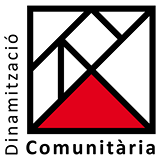 AIDS FOR THE DISSEMINATION OF ACTIVITIESApplicant dataType:      Student society*     Association     Student Council     Others UAB    External UAB* Student society means being registered in the Directory of Student Societies of the UAB.Name of the student society:         Responsible for the application:      Phone number of the person responsible:      Dissemination in paper Posters	 A3	 	 A4	 B/W             Colour             B/W in colored paper     Quantity:       (max. 30) Leaflets				 B/W	          Colour	         B/W in colored paper      Quantity:       (max. 250-500)*
       * Maximum of 250 copies for the dissemination of determined activities and maximum of 500 copies for the generic material of dissemination.* You have to attach the leaflets to this form in pdf format and in the print format that you want (2-4 per page). Other format:     									        * Do not forget that we can also make dissemination of your activities in the social network (facebook.com/participaciouab, twitter @comunitatuab)By signing this application, the organising group commits itself to:Include the Participation logo in the materials printed with the resources from the Community Involvement Programme. You will find it here:http://www.uab.cat/doc/dinamitzacio_comunitaria       I have read and accept the conditions for aids for the dissemination of activities.(You must submit this application to the Community Involvement Programme: suport.participacio@uab.cat) 